Magyarország a két világháború között – 4. témakör"őszirózsás forradalom" polgári demokratikus forradalom (teljes polgári átalakulás, független önálló szabad demokratikus Magyarország, béke) - Tisza István min.elnök lemond1918 október 24 Magyar Nemzeti Tanács megalakulása (MSZDP, Radikális, Károlyi párt)1918 október 30-31 forradalom kitörése          Károlyi Mihály min.elnök (1919 jan-közt.elnök1918 november 16. Magyarország népköztársaság1918 november 4. fegyverszünetáltalános választójog, földreform, földosztás (nem került sor a megvalósítására)gazdasági nehézségek (háborús károk, sebesültek, rokkantak, hazatérő katonák, infláció) politikai harcok a KMP-vel (Kommunisták Magyarországi Pártja) és a MOVE-valVix jegyzék (új demarkációs vonalak elcsatolták volna a Tiszántúl nagy részét)lemond a kormány, MSZP (MSZDP és KMP egyesülése), hatalomátvétel – Tanácsköztársaság1919 március 21. Tanácsköztársaság kikiáltása - proletárdiktatúra bankok, bányák, üzemek államosítása, árak és bérek maximálása, nagybirtokok szocializálása - nincs földreform, nagygazdaságok létrehozása szovjet mintáraForradalmi Kormányzótanács - új kormány-Kun Béla külügyi népbiztos, Garbai min.eln.tanácsrendszer kialakítása szovjet mintára, Vörös Örség, Vörös HadseregTanácsköztársaság harcai. belső felkelések leverése (Sárospatak, tisztiiskolások, Kalocsa)északi hadjárat támadás (Stromfeld Aurél) Csehszlovákia ellen (cél: egyesülés a szovjet Vörös Hadsereggel) - sikeres hadműveletek (Miskolc, Kassa, Eperjes elfogl.)Clemenceau jegyzék (Vörös Hadsereg visszavonása fejében a román csapatok visszavonulásának ígérete, Mo. meghívása a békekonferenciára) - elfogadjákromán hadsereg nem vonul vissza - magyar támadás, vereség - Tanácsköztársaság bukásaSzemélyekgr Tisza István: miniszterelnök az 1. vh. idejéngr. Károlyi Mihály: miniszterelnök az 1. vh utánVix: francia tábornok, jegyzéket ad át 1919 márc. 20Garbai Sándor: Tanácsköztársaság miniszterelnökeKun Béla: KMP vezetője, külügyi népbiztosStromfeld Aurél: Tanácsköztársaság hadseregparancsnokaClemenceau: francia miniszterelnök, jegyzéke 1919 júniusgr. Apponyi Albert: a magyar békeküldöttség vezetőjeFogalmakőszirózsás forradalom: 1918 okt. 30-31 polgári demokratikus forradalomMagyar Nemzeti Tanács:fegyverszünet: ld kislexikonállamforma: ld kislexikonamnesztia: közkegyelem, ld kislexikondiktatúra: parancsuralmi rendszerdemokrácia: népuralom, szabadság és politikai jogokra épülparlament: legfőbb törvényhozó szervkormány: legfőbb végrehajtó szervillegális: nem törvényes, titokban működőnemzetiség: ld kislexikonpárt: azonos politikai célokért harcoló társadalmi szervezetkülönítményes: TK. után jobboldali megtorló alakulatterror: megfélemlítő módszereket alkalmazó politikaLenin fiúk: Tanácsköztársaság idején kommunista megtorló alakulatTérkép1. Felvidék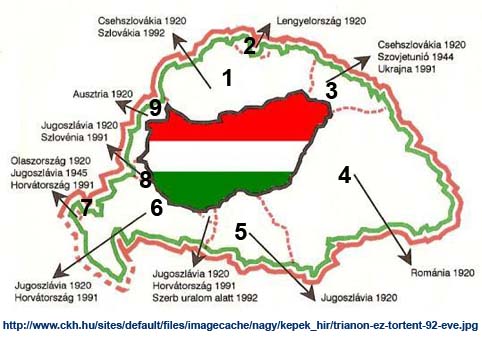 2. Szepes és Árva vármegyék3. Kárpátalja4. Erdély5. Bácska-Bánát6. Délvidék7. Fiume8. Muraköz9. Őrvidék - Burgenland